Pressinformation februari 2017

Ny smak bland våra frukt- & bärdryckskoncentratNu lanseras frukt- och bärdryckskoncentratet Jordgubb & Lime – en uppfriskande smakkombination att njuta av under härliga vårdagar.Våren 2016 var smakkombinationen jordgubb & lime på tillfälligt besök i vårt sortiment som Säsongens Smak i vår produktserie Fruktdrycker 1,5 liter. Produkten blev så väl mottagen av konsumenterna att vi nu väljer att lansera den populära smaken även i dryckeskoncentrat.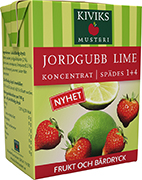 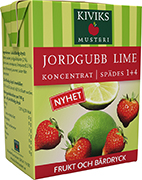 -   Fruktdrycken Jordgubb & Lime var en av våra mest populära smaker hittills. Att den skulle uppskattas trodde vi, men det här mottagandet var över förväntan, säger Kiviks Musteris produktchef Susanne Harde och fortsätter:-   Klassiska och goda jordgubbar har fått smak av skivad lime och det är en frisk och glad smakupplevelse. Blanda 1+4 i en tillbringare, lägg i några isbitar och njut. Lanseras: 13 februari 2017Cirkapris: 5,50 krFinns: i dagligvaruhandeln och på våra besöksmål i Kivik och på Solnäs Gård utanför Lund. Frukt- och bärdryckskoncentrat är ett prisvärt alternativ till drickfärdiga drycker. Visst är det skönt att slippa bära hem vatten i onödan? På vår hemsida går det att läsa mer om alla våra goda smaker i vår produktserie Frukt- och bärdryckskoncentrat.www.kiviksmusteri.seFör mer information och varuprov kontakta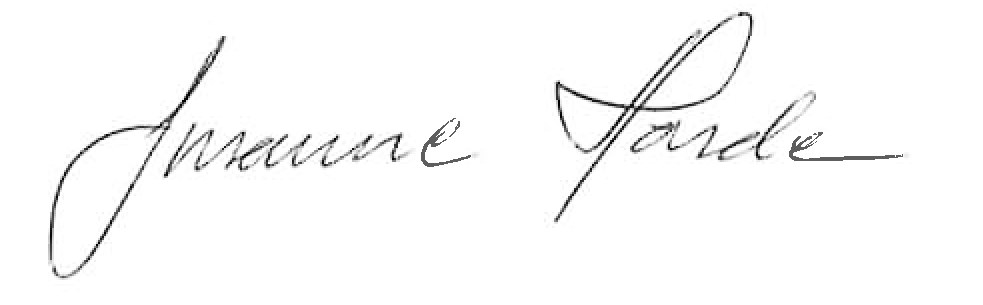 Susanne Harde
Produktchef
Kiviks Musteri AB
Tel: 0414-719 92 Mobil: 072-52 71 976
E-mail: susanne.harde@kiviksmusteri.seKiviks Musteri på MyNewsdesk: http://www.mynewsdesk.com/se/pressroom/kiviks_musteri_ab